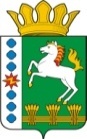 КОНТРОЛЬНО-СЧЕТНЫЙ ОРГАН ШАРЫПОВСКОГО РАЙОНАКрасноярского краяЗаключениена проект Постановления администрации Парнинского сельсовета Шарыповского района «О внесении изменений в Постановление администрации Парнинского сельсовета  от 30.10.2013 № 152-п «Об утверждении муниципальной программы «Муниципальное управление» (в ред. от 23.06.2014 № 61-п, от 19.08.2014 № 91-п, от 02.10.2014 № 111-п, от 30.10.2014 № 128-п, от 23.03.2015 № 45-п, от 28.07.2015 № 101-п, от 12.11.2015 № 185/1-п, от 06.06.2016 № 143-п)08 августа 2016 год 								№ 73Настоящее экспертное заключение подготовлено Контрольно – счетным органом Шарыповского района на основании ст. 157 Бюджетного  кодекса Российской Федерации, ст. 9 Федерального закона от 07.02.2011 № 6-ФЗ «Об общих принципах организации и деятельности контрольно – счетных органов субъектов Российской Федерации и муниципальных образований», ст. 15 Решения Шарыповского районного Совета депутатов от 20.09.2012 № 31/289р «О внесении изменений и дополнений в Решение Шарыповского районного Совета депутатов от 21.06.2012 № 28/272р «О создании Контрольно – счетного органа Шарыповского района» (в ред. от 20.03.2014 № 46/536р, от 25.09.2014 № 51/573р, от 26.02.2015 № 56/671р), пункт 1.2. Соглашения от 22.01.2015 «О передаче Контрольно – счетному органу Шарыповского района полномочий Контрольно – счетного органа Парнинского поселения по осуществлению внешнего муниципального финансового контроля».Представленный на экспертизу проект Постановления администрации Парнинского сельсовета Шарыповского района «О внесении изменений и дополнений в Постановление администрации Парнинского сельсовета  от 30.10.2013 № 152-п «Об утверждении муниципальной программы «Муниципальное управление»  (в ред. от 23.06.2014 № 61-п, от 19.08.2014 № 91-п, от 02.10.2014 № 111-п, от 23.03.2015 № 45-п, от 28.07.2015 № 101-п, от 12.11.2015 № 185/1-п, от 06.06.2016 № 143-п) направлен в Контрольно – счетный орган Шарыповского района 05 августа 2016 года. Разработчиком данного проекта Программы является администрация Парнинского сельсовета.Основанием для разработки муниципальной программы является:- статья 179 Бюджетного кодекса Российской Федерации;- постановление администрации Парнинского сельсовета от 29.07.2013 № 94-п «Об утверждении Порядка разработки, утверждения и реализации  муниципальных программ»;- распоряжение администрации Парнинского сельсовета от 31.07.2013  № 28-р «Об утверждении перечня муниципальных программ Парнинского сельсовета».Ответственный исполнитель муниципальной программы администрация Парнинского сельсовета.Соисполнитель муниципальной программы отсутствует.Перечень подпрограмм муниципальной программы:«Управление муниципальным имуществом и  земельными ресурсами».«Управление муниципальными финансами».«Обеспечения документами территориального планирования».«Повышение энергетической эффективности и сокращение энергетических издержек в бюджетном секторе».«Обеспечение реализации муниципальной программы».Мероприятие проведено 08 августа 2016 года.В ходе подготовки заключения Контрольно – счетным органом Шарыповского района были проанализированы следующие материалы:- Постановления администрации Парнинского сельсовета Шарыповского района «О внесении изменений и дополнений в Постановление администрации Парнинского сельсовета  от 30.10.2013 № 152-п «Об утверждении муниципальной программы «Муниципальное управление» (в ред. от 23.06.2014 № 61-п, от 19.08.2014 № 91-п, от 02.10.2014 № 111-п, от 23.03.2015 № 45-п, от 28.07.2015 № 101-п, от 12.11.2015 № 185/1-п, от 06.06.2016 № 143-п);- паспорт муниципальной программы «Муниципальное управление».В представленных на экспертизу материалах отсутствует пояснительная записка с обоснованием необходимости принятия проекта Постановления муниципальной программы «Муниципальное управление».Рассмотрев представленные материалы к проекту Постановления установлено следующее:В соответствии с проектом Постановления происходит изменение по строке (пункту) «Информация по ресурсному обеспечению программы, в том числе в разбивке по источникам финансирования, по годам реализации программы».После внесения изменений строка  будет читаться:Увеличение  объемов бюджетных ассигнований на реализацию муниципальной программы за счет средств бюджета поселения составило в сумме 90 000,00 руб. (0,52%)Вносятся изменения в  подпрограмму  5 «Обеспечение реализации муниципальной программы» муниципальной программы по строке «Объемы и источники финансирования в целом и по годам реализации подпрограммы». После внесения изменений строка будет читаться так:Увеличение  объемов бюджетных ассигнований на реализацию подпрограммы  5  за счет средств бюджета поселения составило в сумме 90 000,00 руб. (0,54%), в том числе:увеличение бюджетных ассигнований за счет средств поселения  в сумме 90 000,00 рублей  на мероприятие 1.1. Руководство  и управление в сфере  установленных функций и полномочий органов местного самоуправления (813 0104  0150091970  853) на штраф Россельхознадзора согласно ч.2 ст.8.7. КоПА РФ согласно Постановления по делу об административном правонарушении:-  от 01.12.2014  № 113-518 в сумме  80 000,00 рублей;- от 24.11.2014 № 220-517 в сумме 10 000,00 рублей (невыполнение установленных требований  по ухудшению качественного состояния земель (несанкционированная свалка)).Перераспределение бюджетных ассигнований за счет средств поселения:в сумме 45 000,00 рублей  на мероприятие 1.1. Руководство  и управление в сфере  установленных функций и полномочий органов местного самоуправления  с КБК 813 0104  0150091970  240    на КБК  813 0104 0150091970 853;в сумме 1 224,50 рублей  на мероприятие 1.1. Руководство  и управление в сфере  установленных функций и полномочий органов местного самоуправления  с КБК 813 0104  0150091970  852 на КБК 813 0104 0150091970 853.В заключении Контрольно – счетного органа Шарыповского района от 03.02.2016 № 13 было отражено, что  нарушено постановление Правительства Красноярского края от 30.09.2013 № от 30.09.2013 № 501-п (в ред. от 18.03.2014 № 89-п, от 25.06.2014 № 254-п, от 09.10.2014 № 482-п, от 30.09.2014 № 422-п, от 17.03.2015 № 107-п, от 18.06.2015 № 300-п, от 30.10.2015 № 567-п)  «Управление государственными финансами», в проекте паспорта муниципальной программы не прописаны риски реализации муниципальной программы». Данное замечание не принято к сведению, и в данном проекте постановления нарушения не устранены, риски реализации муниципальной программы так и не прописаны.Рассмотрев представленные материалы к проекту Постановления  Контрольно-счётный  орган  отмечает следующее:1.Своевременно и в полном объеме предоставлять на экспертизу материалы Программы,  обоснование о необходимости внесения изменений. Также, предоставлять финансово – экономическое обоснование вносимых изменений.2. Привести муниципальную программу в соответствии с постановлением Правительства Красноярского края от 30.09.2013 № 501-п (в ред. от 18.03.2014 № 89-п, от 25.06.2014 № 254-п, от 09.10.2014 № 482-п, от 30.09.2014 № 422-п, от 17.03.2015 № 107-п, от 18.06.2015 № 300-п, от 30.10.2015 № 567-п)  «Управление государственными финансами», прописать риски реализации муниципальной программы.Учитывая  выше изложенное,  Контрольно-счетный  орган  считает  данный  проект  Постановления  возможным  к  рассмотрению  с  учетом  замечаний,  указанных  в  данном  заключении.На основании выше изложенного Контрольно-счётный  орган Шарыповского района  предлагает:1. Администрации Парнинского сельсовета утвердить изменения, вносимые в муниципальную программу «Муниципальное управление».2. Ответственному исполнителю муниципальной Программы внести изменения в соответствии с предложениями Контрольно-счетного  органа  Шарыповского  районаАудиторКонтрольно – счетного органа							И.В. ШмидтИнформация по ресурсному обеспечению программы, в том числе в разбивке по источникам финансирования, по годам реализации программы Предыдущая редакция Постановление Предлагаемая редакция программы (проект Постановления)Информация по ресурсному обеспечению программы, в том числе в разбивке по источникам финансирования, по годам реализации программы Планируемое финансирование программных мероприятий  составляет 17 482 848,74  руб., в том числе за счет средств:федерального бюджета  1 007 247,00 руб.,  из них:2014 год – 248 600,00  руб.;2015 год – 233 647,00 руб.;2016 год – 261 200,00 руб.; 2017 год – 263 700,00 руб.;2018 год – 0,00 руб.краевого бюджета 88 577,0000 руб., из них:2014 год – 30 042,00  руб.;2015 год – 40 283,00 руб.;2016 год – 8 100,00 руб.;2017 год – 8 100,00 руб.;2018 год – 8 100,00 руб.районного бюджета 735 835,00 руб., из них:2014 год – 600 000,00  руб.;2015 год – 135 835,00 руб.;2016 год – 0,00 руб.;2017 год – 0,00 руб.;2018 год – 0,00 руб.бюджета поселения 15 651 189,74 руб.,  из них: 2014 год – 3 108 351,24  руб.;2015 год – 3 453 738,50 руб.;2016 год – 3 069 800,00 руб.;2017 год – 2 989 500,00 руб.;2018 год – 2 989 500,00 руб.Планируемое финансирование программных мероприятий  составляет 17 572 848,74  руб., в том числе за счет средств:федерального бюджета  1 007 247,00 руб.,  из них:2014 год – 248 600,00  руб.;2015 год – 233 647,00 руб.;2016 год – 261 200,00 руб.; 2017 год – 263 700,00 руб.;2018 год – 0,00 руб.краевого бюджета 88 577,0000 руб., из них:2014 год – 30 042,00  руб.;2015 год – 40 283,00 руб.;2016 год – 8 100,00 руб.;2017 год – 8 100,00 руб.;2018 год – 8 100,00 руб.районного бюджета 735 835,00 руб., из них:2014 год – 600 000,00  руб.;2015 год – 135 835,00 руб.;2016 год – 0,00 руб.;2017 год – 0,00 руб.;2018 год – 0,00 руб.бюджета поселения 15 741 189,74 руб.,  из них: 2014 год – 3 108 351,24  руб.;2015 год – 3 453 738,50 руб.;2016 год – 3 200 100,00 руб.;2017 год – 2 989 500,00 руб.;2018 год – 2 989 500,00 руб.Объемы и источники финансирования  в целом и по годам реализации подпрограммыПредыдущая редакцияПредлагаемая редакция (проект подпрограммы)Объемы и источники финансирования  в целом и по годам реализации подпрограммыПланируемое финансирование программных мероприятий  составляет 16 561 929,54  руб., в том числе:за счет средств федерального бюджета 1 007 247,00 руб.,  из них:2014 год – 248 600,00  руб.;2015 год – 233 647,00 руб.;2016 год – 261 300,00 руб.; 2017 год – 263 700,00 руб.;2018 год – 0,00 руб.за счет средств краевого бюджета 88 577,00 руб., из них:2014 год – 30 042,00  руб.;2015 год – 34 235,00 руб.;2016 год – 8 100,00 руб.;2017 год – 8 100,00 руб.;2018 год – 8 100,00 руб.за счет средств районного бюджета 10 648,00 руб., из них:2014 год – 0,00 руб.;2015 год – 10 648,00 руб.;2016 год – 0,00 руб.;2017 год – 0,00 руб.;2018 год – 0,00 руб.за счет средств бюджета поселения 15 455 457,54 руб. из них:2014 год – 3 032 908,24 руб.;2015 год – 3 374 949,30 руб.;2016 год – 3 069 400,00 руб.;2017 год – 2 989 100,00 руб.;2018 год – 2 989 100,00 руб.Планируемое финансирование программных мероприятий  составляет 16 651 929,54  руб., в том числе:за счет средств федерального бюджета 1 007 247,00 руб.,  из них:2014 год – 248 600,00  руб.;2015 год – 233 647,00 руб.;2016 год – 261 300,00 руб.; 2017 год – 263 700,00 руб.;2018 год – 0,00 руб.за счет средств краевого бюджета 88 577,00 руб., из них:2014 год – 30 042,00  руб.;2015 год – 34 235,00 руб.;2016 год – 8 100,00 руб.;2017 год – 8 100,00 руб.;2018 год – 8 100,00 руб.за счет средств районного бюджета 10 648,00 руб., из них:2014 год – 0,00 руб.;2015 год – 10 648,00 руб.;2016 год – 0,00 руб.;2017 год – 0,00 руб.;2018 год – 0,00 руб.за счет средств бюджета поселения 15 545 457,54 руб. из них:2014 год – 3 032 908,24 руб.;2015 год – 3 374 949,30 руб.;2016 год – 3 159 400,00 руб.;2017 год – 2 989 100,00 руб.;2018 год – 2 989 100,00 руб.